             WARSZAWA – STOLICA POLSKI Wtorek     28. IV. 2020 r.   FILM     „LEGENDA O WARSIE I SAWIE”https://www.youtube.com/watch?v=mmRzBf_2HscPIOSENKA   „Nasza Warszawska Syrenka”   - wysłuchanie słów piosenkiSł. Z Holska- Albekier, muz. E PłłaszNasza warszawska Syrenkaco noc urządza wyprawą.Nocy się ciemnej nie lęka,gdy pragnie zwiedzić Warszawę.Warszawski Zamek, pałac w Łazienkachnad cichym stawem,dzielnice nowe i Stare Miastow naszej Warszawie.Nasza warszawska SyrenkaWisłą powraca nad ranem.Z nią jest wiślana piosenkai miasto w słońcu skąpane.Utrwalanie nazw miejsc charakterystycznych dla stolicy (odpowiedz na pytanie)- wymień miejsca które pojawiają się w piosence np.:ZAMEK KRÓLEWSKIŁAZIENKISTARE MIASTODOMYWISŁA 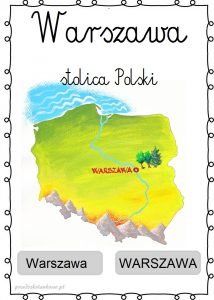 Karta pracy  cz. 4 str.12.- poszerzenie słownika czynnego- rozpoznawanie warszawskich budowli, przeliczanie, zapisanie cyfr Karta pracy  cz. 4 str.12 a.- doskonalenie motoryki małej- ćwiczenia koordynacji wzrokowo - ruchowejDZIŚ ZAPRASZAMY DZIECI I RODZICÓW NA  „ RYTMICZNĄ ROZGRZEWKĘ  W PODSKOKACH” FILMhttps://www.youtube.com/watch?v=Zg7pCZOtMXo   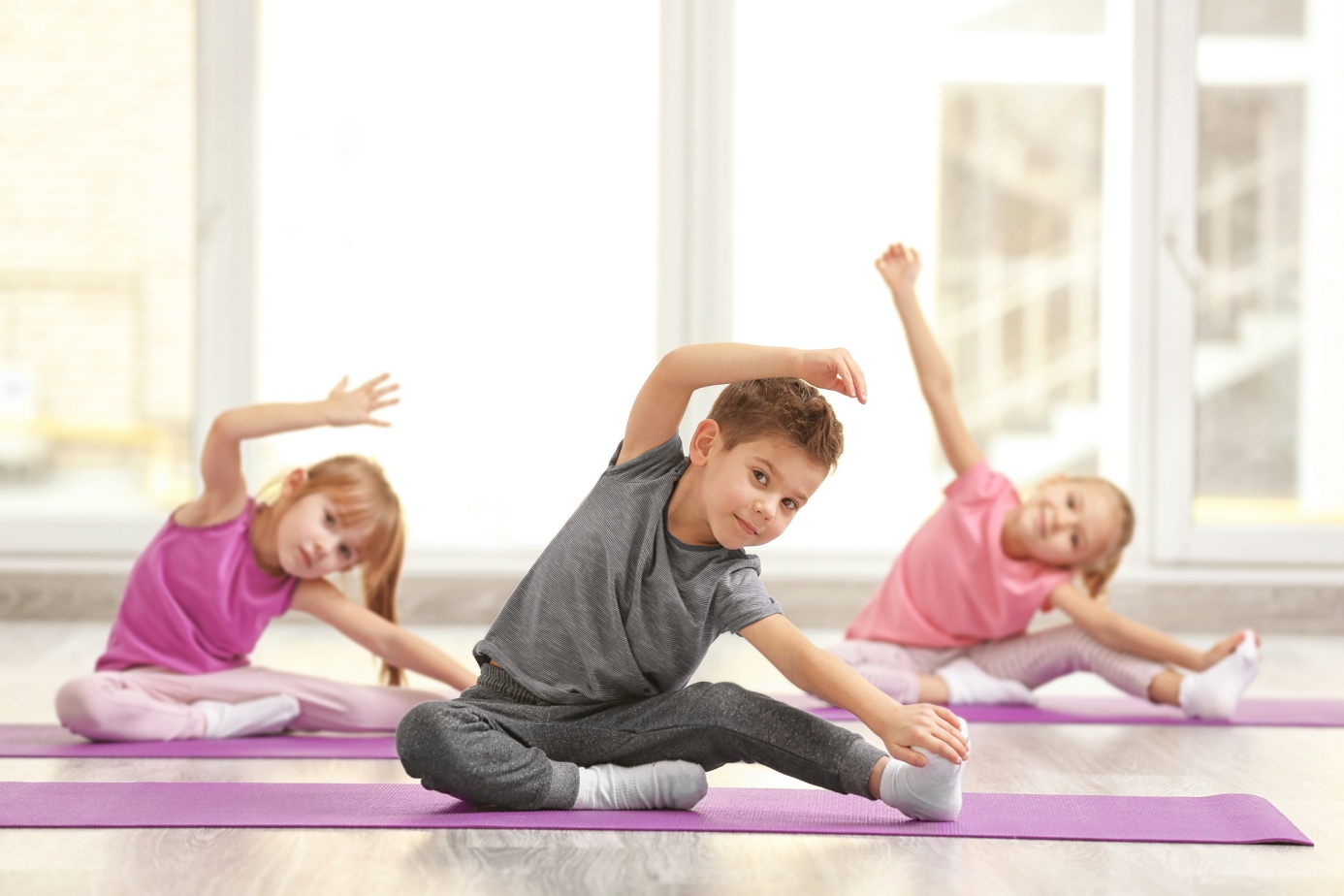 Labirynt   dla chętnych dzieci.Znajdź drogę Lecha do orła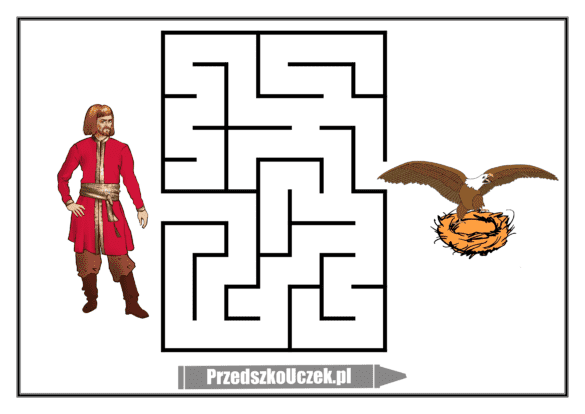 